 Education Justice Project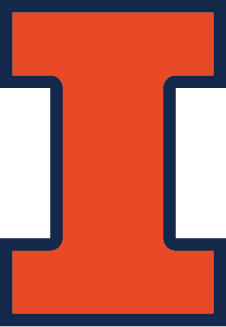 Academic Advisor ApplicationDue March 1, 2022COVID-19 Update  In-person programming for the spring of 2022 is currently on hold due to the Omicron surge but we are hopeful that it will be restored soon. We expect the 2022-2023 academic year to be held in person. EJP is implementing the following safety precautions: Vaccination –submit proof of vaccination and a Booster shot (required by EJP); Temperature checks – at the front gate of the prison (required by the prison); Masks – prison requires that each volunteer wears the mask provided at the front gate. We encourage you to double mask, by wearing your own mask, brought from home, on top of the one supplied by the prison (required by both EJP and the prison); Social Distancing – 3-feet social distancing at the prison (required by EJP). 
Please be aware that in-person programming at the program is dependent on the status of COVID-19. EJP, the University of Illinois, or the Department of Corrections may decide to suspend programming as deemed appropriate for the safety of our members and/or incarcerated individuals. Thanks for your flexibility and understanding! The mission of the Education Justice project is to build a model college-in-prison program that demonstrates the positive impacts of higher education upon incarcerated people, the communities from which they come, the host institution, and society as a whole.Academic Advisors support the educational mission of EJP at Danville Correctional Center (DCC) by assisting and working with students toward achieving academic and career goals. This position is not paid. Academic Advisors responsibilities include: Create and maintain positive rapport with EJP students at Danville Correctional Center Conduct individualized and group office hours monthly with EJP students Interpret information, procedures, policies, and academic requirements of EJP certificate and eventual degree programs Identify appropriate academic resources designed to assist students toward reaching short- and long-term academic goals Collaborate with EJP members to provide strong academic and extra-curricular support programs Develop and deliver workshops on academic skills and success Assist in data collection on overall Academic Advising program improvement Participate in mandatory training prior to the start of the position Attend at least one EJP critical climate activity each year (required of all EJP members) Beyond these responsibilities, we also expect our members to:Uphold an inclusive academic advising community cultureHelp us think boldly and creatively about the academic advising programRecommended ExperienceWe find that people with experience in one or more of the following areas are successful as EJP academic advisors: academic advising, teaching (any level), mentoring, student affairs, adult education, social work, counseling, and working with underserved student populations.We welcome applications from all qualified applicants. Please Apply!All applications are welcome. However, because EJP aims to create a supportive learning environment for our incarcerated students, we especially encourage applications from individuals whose backgrounds align with those of our students. This includes members of racial minority groups, first-generation degree holders, and individuals from low socioeconomic status backgrounds.After we receive your application form, we will contact you to discuss your application in an interview.  Those who are accepted to work as an EJP academic advisor will be required to complete a lengthy clearance process by the Illinois Department of Corrections, a full day of training at Danville Correctional Center, and a EJP training session on campus. We look forward to receiving your application!Questions?Please contact Aurora Cruz-Torres at tacruz@illinois.edu. Thank you!Fall 2021 Application FormEducation Justice ProjectAcademic Advising (Due October 1, 2021)Please complete this form and send it as an attachment to Aurora Cruz-Torres, the EJP Coordinator of Academic Advising at tacruz@illinois.edu. Thank you!Name: Email:Phone:Mailing Address:Submission Date:How did you hear about the Education Justice Project? Why are you interested in working with EJP and, specifically, in becoming an EJP academic advisor?Please tell us about your relevant experience either advising, mentoring, counseling, or coaching others. Please tell us about any experience you may have facilitating group discussions (e.g., teaching at a school or university, in courses you have taken, leading therapy-related groups, facilitating small church discussion groups, or other group facilitation experience where there is open dialogue and perhaps sensitive topics are discussed and facilitated by you).Working in a prison brings up many feelings and presents a range of challenges for most of us.  What do you imagine might be the biggest challenges or concerns for you?Is there anything else that you would like us to know about you?Please include the name and contact information for 2 references.Thank you for your interest in working as an Academic Advisor with the Education Justice Project! Education Justice Project
1001 S. Wright Street
Champaign, IL 16820 217-300-5150info@educationjustice.netwww.educationjustice.net